План-конспект занятияпедагога дополнительного образования Фаткиной Анастасии МихайловныОбъединение «Шахматы»Программа - «Шахматы»Группы – 01-99.Дата проведения: - 14.12.2022.Время проведения: 17:30Тема занятия: «Тренировочные игры»Цель занятия: Развить умственные способности, внимание память, познавательную мотивацию, логическое мышление, стремление к реализации своих идей, закреплять полученные знания.Повторение пройденного материала.А сейчас давайте вспомним правила, которые необходимо соблюдать во время проведения сеанса одновременной игры:белые фигуры принадлежат сеансеру; ответные ходы участники сеанса должны делать в присутствии сеансера;участник сеанса должен делать ход немедленно в присутствии сеансера даже в том случае, если он остался последним игроком сеанса;пропускать ходы не разрешается, с разрешения сеансера за всю игру допускается один пропуск хода;нельзя анализировать незаконченную партию на доске, передвигая фигуры;нельзя консультироваться со зрителями;сеансер может переменить сделанный ход в партии, если он еще не совершил ход в следующей партии.После оглашения шахматных правил, можно начинать сеанс одновременной игры.Ребята, шахматы – волшебная игра. История шахматной страны уходит вглубь веков – в те далекие времена, когда в Индии придумали эту игрушечную войну, очень напоминавшую настоящие войны тогдашних королей. Их чары испытали на себе почти все великие люди всех времен и народов. Люди играют в шахматы уже почти полторы тысячи лет, а исчерпать все возможности древней игры, постичь все тайны шахматного королевства до сих пор никому не удалось.  Отгадайте ребус: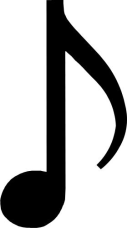 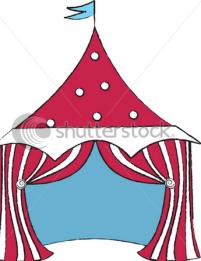 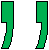 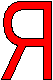 - Какой шахматный термин зашифрован в ребусе?-Кто знает, что обозначает этот термин?(нотация)-Какая же цель сегодня стоит перед нами? (Узнать, что обозначает термин «Шахматная нотация»).Ребята, прочитайте историю, которая произошла однажды в обычной семье. Подумайте, как можно помочь мальчику.В комнате тихо. Петя и дедушка играют в шахматы. Мама посмотрела на часы и сказала, что Пете пора ложиться спать. Петя не успел доиграть партию с дедушкой и расстроился. Мама сказала: «Не грусти — доиграешь завтра! А сейчас убирай шахматы со стола». «Но я забуду к завтрашнему дню положение фигур. Как же мы с дедушкой продолжим игру?» - спросил Петя.-Можно ли помочь Пете? Как?-Правильно. Надо записать местоположение шахматных фигур на доске. А поможет Пете знание шахматной нотации.Шахматная нотация — система условных обозначений, применяемых для записи шахматной партии или положения фигур на доске.Представьте себе шахматный город. Поле шахматного города кажется совсем небольшим – всего 64 клетки. Но вглядись в ряды светлых и темных квадратиков, и ты увидишь множество путей-дорог. Улицами будут вертикали (пути, что пролегли снизу вверх), а домами — горизонтали (протянувшиеся слева направо). Цепочки белых или черных квадратов, соединяющихся углами, это ведь тоже дороги, по которым передвигаются фигуры. И называются такие дороги диагоналями. Для начала поселим в городе разные фигуры. Владения шахматных королей не так уж и малы. А под началом у каждого из них восемь пешек, два коня, два слона, да еще пара самоходных башенок-ладей и один ферзь. Назовём, где живёт каждая фигура.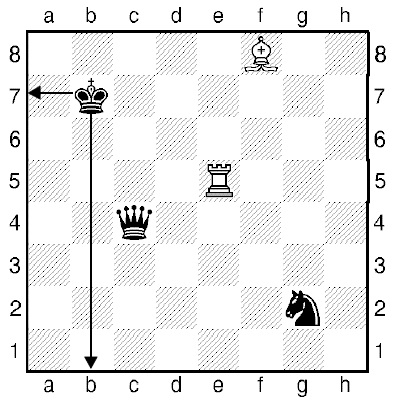 Король живёт на улице «b» в доме № 7.Ферзь живёт на улице «с» в доме № 4.Ладья живёт на улице «е» в доме № 5.Слон живёт на улице «f» в доме № 8.Конь живёт на улице «g» в доме № 2.Теперь запишем покороче — на шахматном языке. Приняты такие сокращения:
Кр - Король 
С - Слон
Ф - Ферзь 
К - Конь
Л - Ладья 
п. - пешкаКороль и конь начинаются с одной буквы «К», но в коРРРоле хорошо звучит буква «Р»!Крb7, Фc4, Лe5, Сf8, Кg2 — позиция на доске записана. Теперь сами запишите положение фигур.Правила шахматной нотации- Для чего надо научиться записывать позицию? Шахматная партия часто продолжается достаточно много ходов. На одном занятие ты можешь не успеть закончить партию. А обыграть своего противника тебе очень хочется. К тому же он почему-то не хочет сдаваться. - - Что делать?Необходимо записать позицию своих и чужих фигур, и при этом надо не пропустить ни одной пешечки. Иначе придётся играть без них, и результат партии может измениться.- Чтобы никого не пропустить и правильно записать позицию, надо соблюдать ТРИ важных правила:Первыми записывают БЕЛЫЕ фигуры, затем ЧЁРНЫЕ. Необходимо записать положение и своих, и чужих фигур — вдруг противник специально «забудет» свою тетрадь. Записывают фигуры по СТАРШИНСТВУ: Король — ферзь — ладья — слон — конь — пешки.Если у тебя несколько одинаковых фигур (пешек), то их надо записывать в АЛФАВИТНОМ порядке от «a» к «h».Например: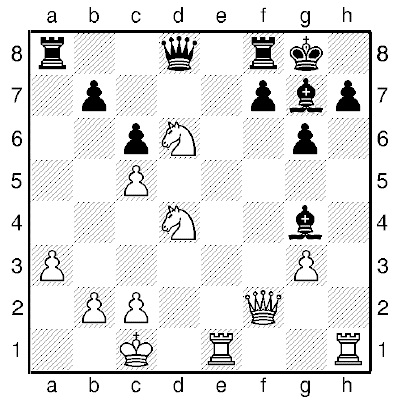 Начинаем с белых: Крс1, Фf2, Лe1 (первой мы записали именно эту ладью – она по алфавиту ближе к вертикали «а»), Лh1, Kd4 (этот конь ближе к первой горизонтали), Kd6. С фигурами, кажется, всё. Что дальше?Не забудь про пешки, они хоть и маленькие, но тебе пригодятся:пп. (буквы «пп.» пишем лишь раз): a3, b2, c2, c5, g3.Чёрные фигуры запиши самостоятельно в своей тетрадке, а затем сверь с нашей записью.Чёрные: Крg8, Фd8, Ла8, Лf8, Cg4, Cg7; 
пп. b7, c6, f7, g6, h7.Несколько полезных советов: Снимай только записанные фигуры! Записал короля, снял его с доски, затем ферзя, дальше... пока на доске не останется фигур.Если занятие близится к концу, то оставь пять минут на запись отложенной партии. ОБРАТИ ВНИМАНИЕ! Чаще всего у начинающих встречаются такие ошибки: путаем Короля и Коня (забываем писать маленькую «р» у короля. Пишем «К» вместо «Кр»); забываем последовательность и записываем все фигуры в разнобой; ленимся записать позицию соперника.Обязательно укажи имена и фамилии противников — кто с кем играл. Не расстраивайся, если у вас с противником не совпадает запись отложенной партии. Восстановить позицию можно и по ходам! - А теперь возьмите шахматы, расставьте фигуры и сыграйте партию со своим соседом или в телефоне/компьютере. Если не успеете доиграть, запишите положение своих фигур, чтобы потом продолжить игру.Домашнее задание: игра на компьютере, телефоне или планшете за белые и черные фигуры.Обратная связь: Фото самостоятельного выполнения задания отправлять на электронную почту metodistduz@mail.ru для педагога Фаткиной А. М.